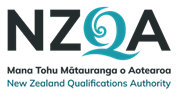 CREDIT INCLUSION: REPORTING STUDENT RESULTSAll fields must be completedA photocopy of results as received from the qualification owner must be appended I certify that the results above are correct as reported to us by the qualification owner. A photocopy of the results is appended.Name:	………………………………………		Signature: …………………………….			Date: ……………………….				     Principal’s Nominee							Email the completed form to your School Relationship ManagerName of Qualification:                                                                                                  To be used for NCEA at Level:           in the Year:Name of Qualification:                                                                                                  To be used for NCEA at Level:           in the Year:Name of Qualification:                                                                                                  To be used for NCEA at Level:           in the Year:Name of Qualification:                                                                                                  To be used for NCEA at Level:           in the Year:Name of Qualification:                                                                                                  To be used for NCEA at Level:           in the Year:Name of Qualification:                                                                                                  To be used for NCEA at Level:           in the Year:Name of Qualification:                                                                                                  To be used for NCEA at Level:           in the Year:Name of Qualification:                                                                                                  To be used for NCEA at Level:           in the Year:Name of Qualification:                                                                                                  To be used for NCEA at Level:           in the Year:Name of School Reporting Results:                                                                                                                                             School code:                                                                                                          Name of School Reporting Results:                                                                                                                                             School code:                                                                                                          Name of School Reporting Results:                                                                                                                                             School code:                                                                                                          Name of School Reporting Results:                                                                                                                                             School code:                                                                                                          Name of School Reporting Results:                                                                                                                                             School code:                                                                                                          Name of School Reporting Results:                                                                                                                                             School code:                                                                                                          Name of School Reporting Results:                                                                                                                                             School code:                                                                                                          Name of School Reporting Results:                                                                                                                                             School code:                                                                                                          Name of School Reporting Results:                                                                                                                                             School code:                                                                                                          Name of studentName of studentDOBdd/mm/yyNSN numberComponent Component Year of resultLevelCredit equivsSurnameGiven names, in fullDOBdd/mm/yyNSN numberID NoTitle/descriptorYear of resultLevelCredit equivs